Publicado en España el 14/12/2015 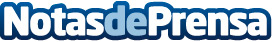 Metacom, la revolución del InboundMarketigEl Inbound Marketing se ha convertido en uno de los pilares del marketing online. Se basa en una serie de técnicas que engloban al SEO, los contenidos y el social media marketing con el objetivo de atraer a los clientes y convertirlos en nuevos leadsDatos de contacto:Eduard García638375498Nota de prensa publicada en: https://www.notasdeprensa.es/metacom-la-revolucion-del-inboundmarketig_1 Categorias: Marketing Emprendedores E-Commerce Recursos humanos http://www.notasdeprensa.es